Stratford Upon Avon Primary School - Long Term Plan – Year TwoAutumn 1HERE WE ARE…TOGETHER AGAIN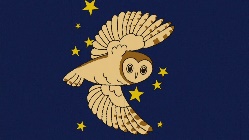 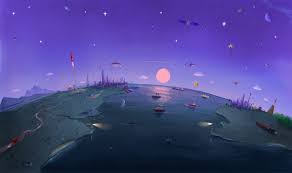 Autumn 2WHAT IS DARK?Spring 1THE STREET BENEATH OUR FEET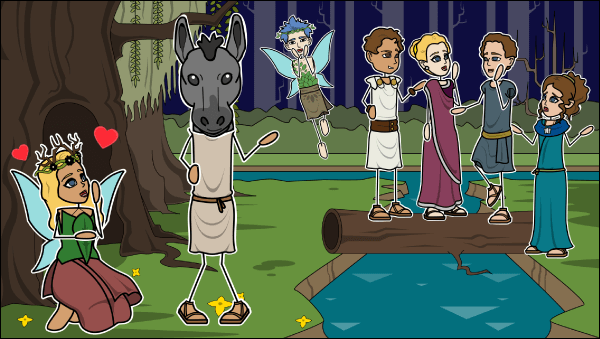 Spring 2LET THE WILD RUMPUS BEGIN!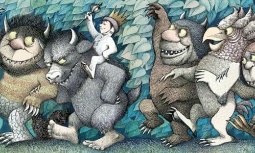 Summer 1ROOTS, SHOOTS, ANIMALS AND FRUITS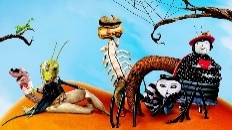 Summer 2WISHES FOR OUR WORLD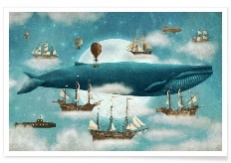 Super Starter:Letter from outer space.Super Starter:Owl pellets investigationSuper Starter:A Fairy visit to the classroomSuper Starter:Shadow Dancing in the classroomSuper Starter:Mini Beast HuntSuper Starter:Memory box in the classroomKey Texts:Here we are, by Oliver JeffersThe Day the Crayons Quit, by Oliver JeffersKey Texts:The Owl Who Was Afraid of the Dark, by Jill TomlinsonThe Dark, by Lemony SnicketKey Texts:A Midsummer Night’s Dream by William ShakespeareThe Sound Collector, by Roger McGoughKey Texts:Where the Wild Things Are, by Maurice SendakKey Texts:James and the Giant Peach, Roald Dahl.Key Texts:Ocean Meets Sky, by Eric Fan and Fan TerryDear Greenpeace, by Simon JamesMichael Morpurgo, Wishes for our WorldGeography:Where do we live? Exploring planet Earth – continents, countries and capitalsGeography:xGeography:Looking at our townReading and making mapsGeography:Locating rainforests around the world;OceansGeography:Fieldwork, exploring natural habitats Geography:Mapping journeysHistory:Florence Nightingale – The Lady of the LampHistory:Bonfire Night – The Gunpowder PlotHistory:Looking at how the local area has changed over time.History:What caused the Titanic to sink?History:Charles Darwin and his voyage on HMS Beagle;Peppered MothHistory:How has the seaside changed throughout history?Art:Exploring primary and secondary colours;Painting linked to the Day the Crayons Quit.Art:Firework paintings;Starry Night;Water colours and layeringArt:Observational drawings;Portraits of Shakespearean charactersArt:Rainforest art;Animal prints;Oil pastelsArt:Observational drawings and model making;Making natural art outdoorsArt:Illustrations;3D models of Wild Things;CollageArtist:Drew DaywaltArtist:Van GoghArtist:Georgia O’KeefeArtist:Henri RousseauArtist:Andy GoldsworthyArtist:Maurice SendakD&T:Make a solar system orrery.D&T:Making shadow puppetsD&T:Making character puppets;Sewing and origami flowersD&T:Create a rainforest in a box;Making boats;Masks of Wild ThingsD&T:Origins of food, selecting natural materialsMaking butterfly pizzasD&T:Making salt dough fossils;Making and flying kitesScience:Working scientifically:Plants – do they need light or dark to grow?Science:Living things and their habitats;Nocturnal animals TRIP: FALCONERS VISITScience:Plants (linked to A Midsummer Night’s Dream)Science:Everyday materials – making boats that float;Waterproof materialsScience:Living things including humansScience:Ocean habitatsSig person:Florence NightingaleSig person:Guy FawkesSig person:William Shakespeare (playwright) Sig person:David AttenboroughSig person:Charles DarwinSig person:Mary SeacoleR.E:How should we care for others and the world and why does it matter?R.E:How and why do we celebrate special and sacred times?R.E:How and why do we celebrate special and sacred times?TRIP: TRINITY CHURCHRE:How should we care for others and the world and why does it matter?R.E:Who is a Muslim and what do they believe?R.E:How should we care for others and the world and why does it matter?PSHE:Text:The Colour Monster, by Anna LlenasBehaviourHappiness BoxesProtective Behaviours Catch it, Bin it, Kill it!Board gamesBuilding relationships;Mindfulness colouringPSHE:Text:Orion and the Dark, by Oliver JeffersProtective BehavioursBuilding relationships, self-esteem and well-beingCatch it, Bin it, Kill it!Anti-bullying weekMindfulness colouringPSHE:Text:After the Fall by Fan SantatBelonging to a communityCatch it, Bin it, Kill it!Mindfulness Colouring PSHE:Text:BeeguBy Alexis DeaconManaging feelingsHelping othersCatch it, Bin it, Kill it!Mindfulness ColouringPSHE:Text:It’s Your World Nowby Barry FallsFeeling positiveCatch it, Bin it, Kill it!SRE CurriculumMindfulness ColouringPSHE:Text:Somebody Swallowed Stanley, by Sarah RobertsRecognise how other people are feeling;Share their own feelings with others;Recognise that we can affect how others feel;Catch it, Bin it, Kill itMindfulness ColouringSMSC:Our responsibility as world citizens.SMSC:Belonging and community;What are the wonders of the world?SMSC:Our place on the planet as human beings;How do we help others in our community?SMSC:How we, as humans, relate to one another;How can we accept, respect and celebrate differences in ourselves and others?SMSC:The Earth’s Environment;How can we conserve and care for living things?SMSC:Other species and our responsibility towards them;What can be done to make our seashores safe?Fabulous finish:Sending postcards to the local community – walking around Stratford delivering lettersFabulous finish:TRIP: FALCONER’S VISITFabulous finish:TRIP: Tudor World: William Shakespeare tour around Stratford upon AvonFabulous finish:WILD THINGS RUMPUS PICNIC AND PARTYFabulous finish:TRIP: ALL THINGS WILD – MINI BEAST TOURSPONSORED LITTER PICK?Fabulous finish:TRIP: ICE-CREAM MAKING - HOORAYSNational Poetry Day – Truth (October)Anti-Bullying Week (November)World Book Day - March